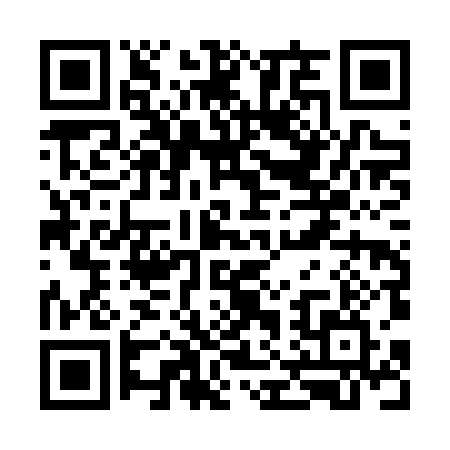 Prayer times for Aleksandravas, LithuaniaWed 1 May 2024 - Fri 31 May 2024High Latitude Method: Angle Based RulePrayer Calculation Method: Muslim World LeagueAsar Calculation Method: HanafiPrayer times provided by https://www.salahtimes.comDateDayFajrSunriseDhuhrAsrMaghribIsha1Wed3:145:491:316:439:1311:392Thu3:135:471:306:449:1511:403Fri3:125:441:306:459:1711:414Sat3:115:421:306:469:1911:425Sun3:105:401:306:489:2111:436Mon3:105:381:306:499:2311:437Tue3:095:361:306:509:2511:448Wed3:085:341:306:519:2711:459Thu3:075:321:306:529:2911:4610Fri3:065:301:306:539:3111:4711Sat3:055:281:306:559:3311:4712Sun3:055:261:306:569:3511:4813Mon3:045:241:306:579:3711:4914Tue3:035:221:306:589:3911:5015Wed3:025:201:306:599:4011:5116Thu3:025:181:307:009:4211:5117Fri3:015:171:307:019:4411:5218Sat3:005:151:307:029:4611:5319Sun3:005:131:307:039:4811:5420Mon2:595:121:307:049:4911:5521Tue2:585:101:307:059:5111:5522Wed2:585:081:307:069:5311:5623Thu2:575:071:307:079:5411:5724Fri2:575:051:307:089:5611:5825Sat2:565:041:307:099:5811:5826Sun2:565:031:317:109:5911:5927Mon2:555:011:317:1010:0112:0028Tue2:555:001:317:1110:0212:0129Wed2:544:591:317:1210:0412:0130Thu2:544:581:317:1310:0512:0231Fri2:544:571:317:1410:0712:03